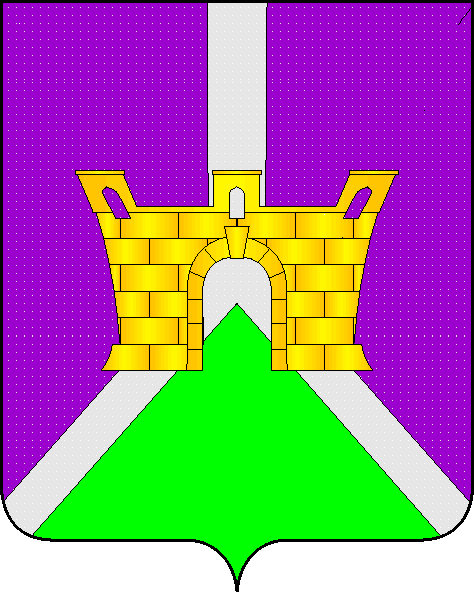 АДМИНИСТРАЦИИ  ЛЕНИНСКОГО СЕЛЬСКОГО ПОСЕЛЕНИЯУСТЬ-ЛАБИНСКОГО РАЙОНАП О С Т А Н О В Л Е Н И Еот 27.02.2017г.										№ 9х. БезлесныйО внесении изменений в постановление администрации Ленинского сельского поселения Усть-Лабинского района от 11 февраля 2015 года № 24 «Об утверждении Положения о квалификационных требованиях для замещения должностей муниципальной службы в Ленинском сельском поселении Усть-Лабинского района»В соответствии с Федеральным законом от 2 марта 2007 года N 25-ФЗ "О муниципальной службе в Российской Федерации", Законом Краснодарского края от 8 июня 2007 года N 1244-КЗ "О муниципальной службе в Краснодарском крае", Законом Краснодарского края от 3 мая 2012 года N 2490-КЗ "О типовых квалификационных требованиях для замещения должностей муниципальной службы в Краснодарском крае" п о с т а н о в л я ю:1. Приложение к постановлению администрации Ленинского сельского поселения от 11 февраля 2015 года № 24 «Об утверждении Положения о квалификационных требованиях для замещения должностей муниципальной службы в Ленинском сельском поселении Усть-Лабинского района», изложить в новой редакции согласно приложению;2. Начальнику общего отдела администрации Ленинского сельского поселения Усть-Лабинского района (Пулека) обнародовать настоящее постановление в установленном порядке и разместить на официальном Интернет-сайте администрации Ленинского сельского поселения Усть-Лабинского района;3. Контроль за исполнением настоящего постановления оставляю за собой. 4. Постановление вступает в силу со дня его обнародования.Глава Ленинского сельского поселенияУсть-Лабинского района                                                              Е.И. ГришинПриложение к постановлению администрации Ленинскогосельского поселенияот 27.02.2017г. № 9Положение о квалификационных требованиях для замещения должностей муниципальной службы в Ленинском сельском поселении Усть-Лабинского районаНастоящее Положение разработано в соответствии с Законом Краснодарского края от 8 июня 2007 года N 1244-КЗ "О муниципальной службе в Краснодарском крае", с Законом Краснодарского края от 3 мая 2012 года N 2490-КЗ "О типовых квалификационных требованиях для замещения должностей муниципальной службы в Краснодарском крае", для определения квалификационных требований для замещения должностей муниципальной службы в органах местного самоуправления Ленинского сельского поселения Усть-Лабинского района.Положение распространяется на всех муниципальных служащих органов местного самоуправления Ленинского сельского поселения Усть-Лабинского районаКвалификационные требования, оговоренные в настоящем Положении, служат основой для разработки должностных инструкций, содержащих конкретный перечень обязанностей муниципального служащего с учетом особенностей выполняемой работы.Для замещения должности муниципальной службы требуется соответствие квалификационным требованиям к уровню профессионального образования, стажу муниципальной службы или работы по специальности, направлению подготовки, знаниям и умениям, которые необходимы для исполнения должностных обязанностей, а также при наличии соответствующего решения представителя нанимателя (работодателя) - к специальности, направлению подготовки.Квалификационные требования к уровню профессионального образования, стажу муниципальной службы или стажу работы по специальности, направлению подготовки, необходимым для замещения должностей муниципальной службы, устанавливаются муниципальными правовыми актами на основе типовых квалификационных требований для замещения должностей муниципальной службы, которые определяются законом субъекта Российской Федерации в соответствии с классификацией должностей муниципальной службы. Квалификационные требования к знаниям и умениям, которые необходимы для исполнения должностных обязанностей, устанавливаются в зависимости от области и вида профессиональной служебной деятельности муниципального служащего его должностной инструкцией. Должностной инструкцией муниципального служащего могут также предусматриваться квалификационные требования к специальности, направлению подготовки.1. Квалификационные требования к уровню профессионального образования1.1. Для замещения должностей муниципальной службы определяются следующие квалификационные требования к уровню профессионального образования:1) по  главным и ведущим должностям муниципальной службы - высшее  образование по профилю деятельности органа или по профилю замещаемой должности;2) по старшим и младшим должностям муниципальной службы - среднее профессиональное образование по профилю замещаемой должности.1.2. Требования к направлению и квалификации профессионального образования по должностям муниципальной службы устанавливаются правовым актом администрации Ленинского сельского поселения Усть-Лабинского района с учетом функций, исполняемых по конкретным муниципальным должностям.2. Квалификационные требования к стажу муниципальной службыили стажу работы по специальности2.1. Для замещения должностей муниципальной службы устанавливаются следующие квалификационные требования к стажу муниципальной службы или стажу работы по специальности:1) главных должностей муниципальной службы - минимальный стаж муниципальной службы от двух до четырех лет или стаж работы по специальности не менее трех лет;2) ведущих должностей муниципальной службы - минимальный стаж муниципальной службы от одного года до трех лет или стаж работы по специальности не менее двух лет;3) старших должностей муниципальной службы - требования к стажу работы по специальности не предъявляются;4) младших должностей муниципальной службы - требования к стажу работы по специальности не предъявляются.2.2. Квалификационные требования к стажу муниципальной службы или стажу работы по специальности при поступлении на муниципальную службу для замещения должностей муниципальной службы ведущей группы должностей муниципальной службы не предъявляются к выпускнику очной формы обучения образовательной организации высшего образования в случае:1) заключения между ним и органом местного самоуправления договора о целевом обучении за счет средств местного бюджета и при поступлении на муниципальную службу в срок, установленный договором о целевом обучении;2) заключения договора между ним и одним из государственных органов Краснодарского края или органов местного самоуправления в Краснодарском крае о прохождении практики  в течение всего периода обучения;3) осуществления им полномочий депутата законодательного (представительного) органа государственной власти Краснодарского края или полномочий депутата представительного органа муниципального образования.Положение об организации и проведении практики студентов образовательных организаций высшего образования в администрации Ленинского сельского поселения Усть-Лабинского района утверждается постановлением администрации Ленинского сельского поселения Усть-Лабинского района.2.3. Для лиц, имеющих дипломы специалиста или магистра с отличием, в течение трех лет со дня выдачи диплома устанавливаются квалификационные требования к стажу муниципальной службы или стажу работы по специальности для замещения ведущих должностей муниципальной службы - не менее одного года стажа муниципальной службы или стажа работы по специальности.3. Квалификационные требования к минимальному стажу муниципальной службы, к стажу работы по специальности устанавливаются актом представителя нанимателя (работодателя) в зависимости от конкретной должности муниципальной службы и включаются в должностную инструкцию муниципального служащего.4. Квалификационные требования к профессиональным знаниям и навыкам, необходимым для исполнения должностных обязанностей4.1. Общими квалификационными требованиями к профессиональным знаниям муниципальных служащих, замещающих должности муниципальной службы всех групп, являются:1) знание Конституции Российской Федерации, федеральных законов и иных нормативных правовых актов Российской Федерации, Устава Краснодарского края, законов и иных нормативных актов Краснодарского края, регулирующих соответствующие сферы деятельности, применительно к исполнению своих должностных обязанностей, правам и ответственности;2) знание законодательства о муниципальной службе в Российской Федерации и законодательства о муниципальной службе в Краснодарском крае, муниципальных правовых актов о муниципальной службе;3) знание законодательства Российской Федерации и законодательства Краснодарского края о противодействии коррупции;4) знание законодательных и иных нормативных правовых актов Российской Федерации, законодательных и иных нормативных правовых актов Краснодарского края, регламентирующих статус, структуру, компетенцию, порядок организации и деятельность законодательных (представительных) и исполнительных органов государственной власти, органов местного самоуправления;5) знание устава Ленинского сельского поселения Усть-Лабинского района;6) знание положения об органе либо структурном подразделении органа местного самоуправления, в котором муниципальный служащий замещает должность муниципальной службы;7) знание правил служебного распорядка;8) знание норм охраны труда и противопожарной защиты;9) знание правил делового этикета;10) знание документооборота и работы со служебной информацией, инструкции по работе с документами в органе местного самоуправления;11) знания в области информационно-коммуникационных технологий (конкретный уровень знаний в области информационно-коммуникационных технологий определяется должностной инструкцией муниципального служащего в зависимости от замещаемой должности муниципальной службы и профиля деятельности).4.2. Общими квалификационными требованиями к профессиональным навыкам муниципальных служащих, замещающих должности муниципальной службы всех групп, являются:1) владение современными средствами, методами и технологиями работы с информацией и документами;2) владение информационно-коммуникационными технологиями (конкретный уровень навыков в области информационно-коммуникационных технологий определяется должностной инструкцией муниципального служащего в зависимости от замещаемой должности муниципальной службы и профиля деятельности);3) умение организовать личный труд и планировать служебное время;4) владение приемами выстраивания межличностных отношений, ведения деловых переговоров и составления делового письма;5) владение официально-деловым стилем современного русского языка.4.3. Для замещения высших и главных должностей муниципальной службы предъявляются следующие квалификационные требования к профессиональным знаниям и навыкам:1) муниципальные служащие должны знать:а) основы государственного и муниципального управления;б) основы права, экономики, социально-политического развития общества;в) документы, определяющие перспективы развития Российской Федерации, Краснодарского края и Ленинского сельского поселения Усть-Лабинского района, по профилю деятельности;г) порядок подготовки, согласования и принятия муниципальных правовых актов;д) основы управления персоналом;2) муниципальные служащие должны иметь навыки:а) муниципального (государственного) управления, анализа состояния и динамики развития Краснодарского края и Ленинского сельского поселения Усть-Лабинского района в соответствующей сфере деятельности;б) стратегического планирования, прогнозирования и координирования управленческой деятельности;в) организационно-распорядительной деятельности;г) системного подхода к решению задач;д) оперативного принятия и реализации управленческих решений, осуществления контроля за исполнением поручений;е) ведения деловых переговоров;ж) проведения семинаров, совещаний, публичных выступлений по проблемам служебной деятельности;з) организации и ведения личного приема граждан;и) взаимодействия со средствами массовой информации;к) выстраивания межличностных отношений, формирования эффективного взаимодействия в коллективе, разрешения конфликта интересов;л) руководства подчиненными муниципальными служащими, заключающегося в умении определять перспективные и текущие цели и задачи деятельности органа местного самоуправления, распределять обязанности между муниципальными служащими, принимать конструктивные решения и обеспечивать их исполнение, рационально применять имеющиеся профессиональные знания и опыт, оптимально использовать потенциальные возможности персонала, технические возможности и ресурсы для обеспечения эффективности и результативности служебной деятельности;м) служебного взаимодействия с органами государственной власти и органами местного самоуправления.4.4. Для замещения ведущих и старших должностей муниципальной службы предъявляются следующие квалификационные требования к профессиональным знаниям и навыкам:1) муниципальные служащие должны знать:а) задачи и функции органов местного самоуправления;б) порядок подготовки, согласования и принятия муниципальных правовых актов;в) основы информационного, документационного, финансового обеспечения деятельности органов местного самоуправления;2) муниципальные служащие должны иметь навыки:а) разработки нормативных и иных правовых актов по направлению деятельности;б) разработки предложений для последующего принятия управленческих решений по профилю деятельности;в) организационной работы, подготовки и проведения мероприятий в соответствующей сфере деятельности;г) системного подхода к решению задач;д) аналитической, экспертной работы по профилю деятельности;е) составления и исполнения перспективных и текущих планов;ж) организации взаимодействия со специалистами других органов и структурных подразделений Ленинского сельского поселения Усть-Лабинского района для решения профессиональных вопросов;з) работы с различными источниками информации, систематизации и подготовки аналитических, информационных материалов;и) ведения служебного документооборота, исполнения служебных документов, подготовки проектов ответов на обращения организаций и граждан;к) построения межличностных отношений;л) ведения деловых переговоров.4.5. Для замещения младших должностей муниципальной службы предъявляются следующие квалификационные требования к профессиональным знаниям и навыкам:1) муниципальные служащие должны знать:а) задачи и функции органов местного самоуправления;б) порядок подготовки, согласования и принятия муниципальных правовых актов;в) основы информационного, финансового и документационного обеспечения деятельности органов местного самоуправления;2) муниципальные служащие должны иметь навыки:а) планирования служебной деятельности;б) систематизации и подготовки информационных материалов;в) финансового, хозяйственного и иного обеспечения деятельности муниципального органа;г) ведения служебного документооборота, исполнения служебных документов, подготовки проектов ответов на обращения организаций и граждан;д) эффективного межличностного взаимодействия.4.6. Квалификационные требования к специальным профессиональным знаниям и навыкам, необходимым для исполнения должностных обязанностей, устанавливаются муниципальными правовыми актами по каждому муниципальному органу с учетом его задач и функций и включаются в должностную инструкцию муниципального служащего.4.7. Специальные профессиональные знания подтверждаются документом государственного образца о высшем или среднем профессиональном образовании по направлениям подготовки (специальностям), соответствующим направлениям деятельности администрации Ленинского сельского поселения Усть-Лабинского района. В случае если специальные профессиональные знания, подтвержденные документом государственного образца о высшем или среднем профессиональном образовании, не соответствуют направлениям деятельности администрации Ленинского сельского поселения Усть-Лабинского района, учитывается документ государственного образца о дополнительном профессиональном образовании по соответствующим направлениям деятельности администрации Ленинского сельского поселения Усть-Лабинского района.4.8. Порядок и формы учета и контроля соблюдения муниципальными служащими квалификационных требований к профессиональным знаниям и навыкам, а также порядок и сроки получения дополнительного профессионального образования квалификации муниципальных служащих определяются представителем нанимателя.Глава Ленинского сельского поселенияУсть-Лабинского района                                                              Е.И. Гришин